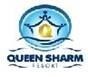    QUEEN SHARM RESROT  Sharm El Sheikh Dear Guest,                   It gives us great pleasure to welcome you to Queen Sharm and we will certainly do our best to make your stay with us comfortable and pleasant. Facilities& Services  All inclusive Formula      Water, soft drinks (cola, sprite, Fanta), juice from machine, tea, coffee, local alcoholic drinks (Gin, Rum, Vodka, Whisky, Tequila, Brandy) (all beverage served in plastic cups) Not included in the All Inclusive: Espresso, beer, drinks in bottles, wine paid, telephone calls, billiards, WI-FI  Animation    Please look at the daily program on the wall beside the conference room. For more information please contact the reception. (Ext. no. 40)  Currency Exchange machine      Is located at the Shopping Center Area    Credit cards   All major credit cards (visa-master- American ex.- diners ) are accepted and honored according to the imposed floor limits   CHECK-IN    Check—in time is 14.00, for special arrangements please contact the reception desk Departure   Check--out time is 12.00, for special arrangements please contact the reception desk and remember to close your balance the day before departure and to deliver together with your key, the towel cards, service cards too. Medical care (on payment) Our clinic opens every day. Paid service with insuranceReparations  For any maintenance requests you might need, please contact the reception desk (ext. no. 40)  Beach towel             Available every day under the gazebo beside the swimming pool area from 08.00 a.m. to 17.00 p.m.  Safety deposit boxes    The Hotel cannot be held responsible for valuables left outside the safe boxes, which are at your disposal in your room and it is free of charge Taxis  To request a taxi, please contact reception desk (ext. no. 40)Wake-up calls  To request your wake up call, please contact the reception desk (ext. no. 40). Main Restaurant  It is located in the lobby area Snack Time     On beach bar from 11:00 till 13:00                          On the Pool Bar from 15.30 till 17.00  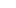 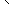 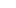 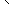 Have a nice stay in Queen Sharm The management                Opening hours :    breakfast  from 07.00 am to 10.00 am                                   lunch       from 12.30 pm to 14:30 pm                                  dinner      from 19:00  pm to  21:00 pm  NOTES THE COST OF THE LOST KEY IS 10 $ dollars. THE COST OF THE LOST TOWEL CARD IS 10 $ dollars. THE COST OF THE LOST REMOTE CONTROL IS 10$. ALL THE PAYMENT SHOULD BE SETTLED BY RECEPTION DESK BEFORE THE DEPARTURE. IN CASE OF LOSTING THE SERVICE CARD , PLEASE TELL THE RECEPTION TO BLOCK IT. TO HAVE THE LIGHT IN THE ROOM ,PLEASE INSERT THE POWER CARD INSIDE THE HOLE WHICH IS BESIDE THE ROOM’S DOOR   